Dear Colleagues, The Youth Unit wishes to invite all UN- Habitat staff to the next cross-cutting brown bag series. The session will introduce the new Youth Advisory Board members and also highlighting its functions and developments since inception. The session will also give a chance to the exiting YAB members to give hands- on experience on youth- led development and mainstreaming during their terms and also welcome the incoming YAB members around the worldFor any enquiries and comments, please contact judith.mulwa@unhabitat.org, 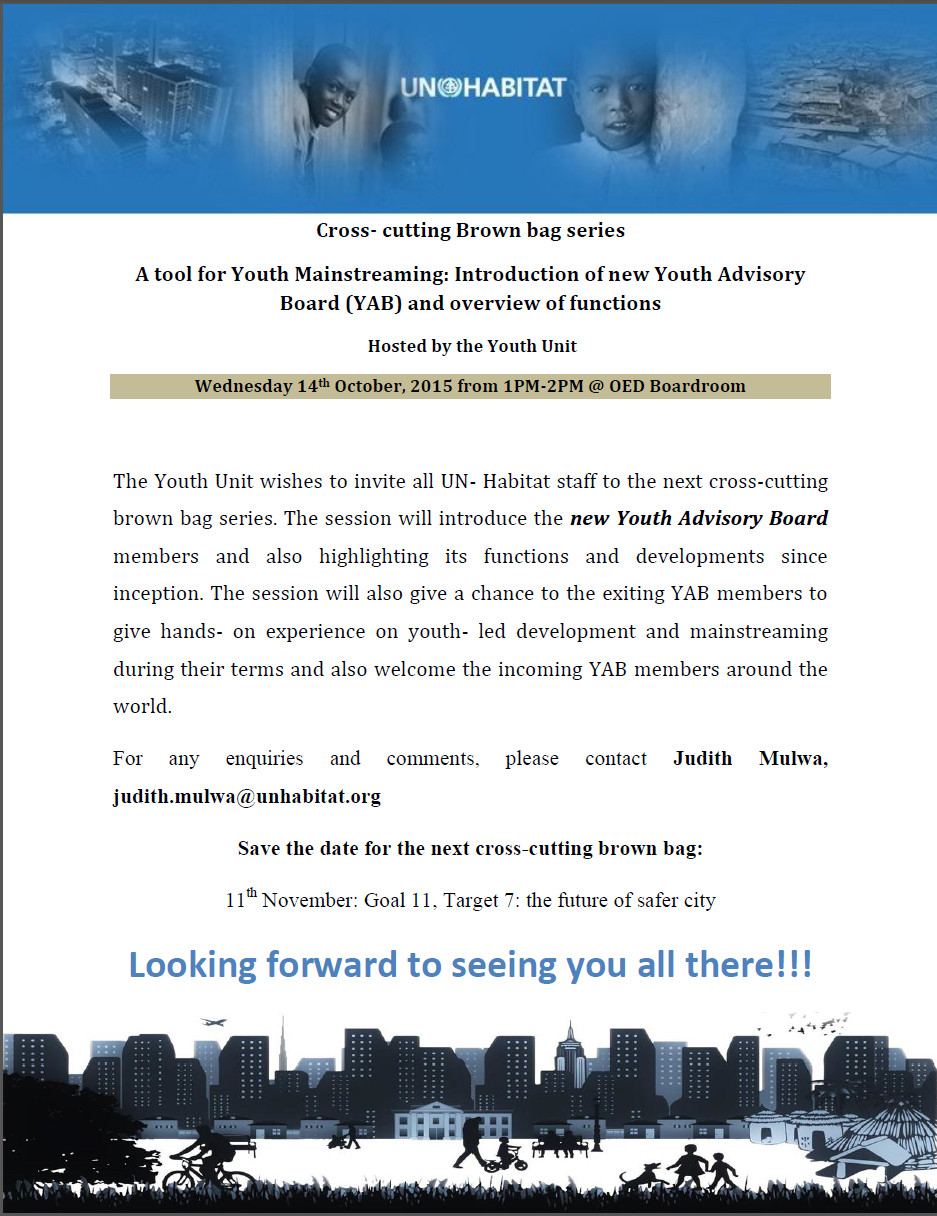 